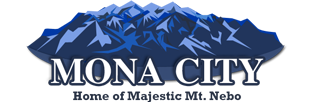 Commission Members Present: Lynn Ingram, Kevin Stanley, Ed Newton, Ron BeattyCommission Member Absent: Dennis GardnerCity Council Member Present: Frank RidingOthers Present: Michelle Dalton, Kayla Veater, Lori Veater, Jeff Kay, Kendall Johnson, Julie JohnsonCommissioner Lynn Ingram called the meeting to order at 8:00 p.m. Minutes:Commissioner Stanley made a motion to approve the minutes of August 5, 2020 as written. Commissioner Newton seconded the motion. The vote to approve the minutes of August 5, 2020 as written was unanimous.Kendall Johnson – Accessory BuildingKendall Johnson made application for an accessory building permit at his home on 681 E Platt Ln. The plans have been approved by the Mona City Building Inspector, and all paperwork is complete.Commissioner Beatty made a motion to forward the Johnson Accessory Building Permit application to the City Council with a positive recommendation. Commissioner Newton seconded the motion. The vote of the Commission was unanimous in favor of a positive recommendation.Jeff Kay – Building PermitJeff Kay made application for a building permit, to build a home for Chad Williams, on Lot #2 of the Kayridge Subdivision located at 141 E. 700 S. The home will face south. The plans have been approved by the Mona City Building Inspector, and all paperwork is complete.Commissioner Newton made a motion to forward the Kay Building Permit application to the City Council with a positive recommendation. Commissioner Stanley seconded the motion. The vote of the Commission was unanimous in favor of a positive recommendation.Kayla Veater – Building PermitKayla Veater made application for a building permit for a home located at 535 N. Main St. The home will face east. Ms. Veater informed the commission that they will tear down the existing home and build a new home. The plans have been approved by the Mona City Building Inspector, and all paperwork is complete.Commissioner Beatty made a motion to forward the Veater Building Permit application to the City Council with a positive recommendation. Commissioner Stanley seconded the motion. The vote of the Commission was unanimous in favor of a positive recommendation.Jay Mecham – Accessory BuildingJay Mecham made application for an accessory building permit at his home on 659 S 200 E. The plans have been approved by the Mona City Building Inspector, and all paperwork is complete.Commissioner Newton made a motion to forward the Mecham Accessory Building Permit application to the City Council with a positive recommendation. Commissioner Beatty seconded the motion. The vote of the Commission was unanimous in favor of a positive recommendation.AdjournmentCommissioner Beatty made a motion to adjourn the meeting at 8:40 pm. Commissioner Newton seconded the motion. The vote to adjourn the meeting at 8:40 pm was unanimous.__                                                 	           						  Lynn Ingram, Chair 		                        Sara Samuelson, Secretary